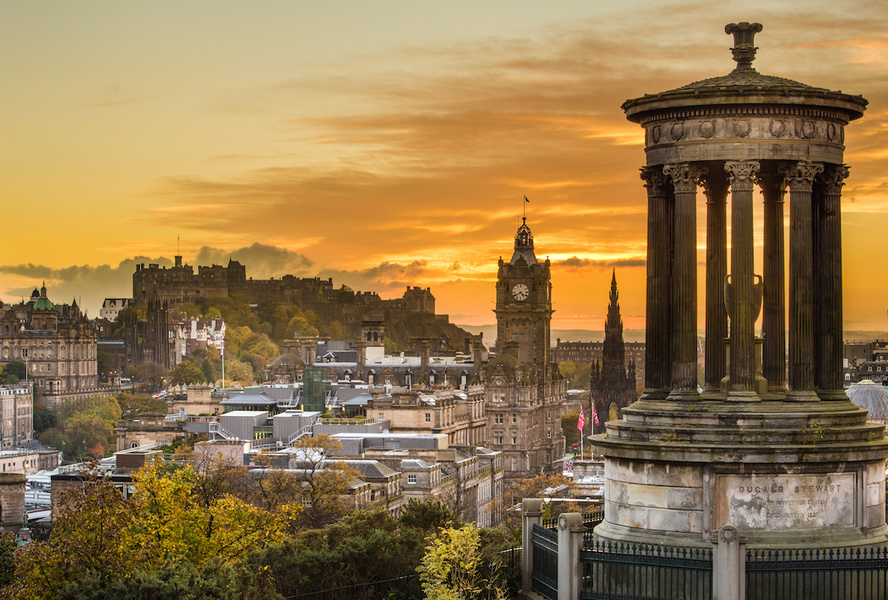 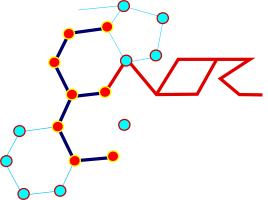 REGISTRATION FORM(completed registration forms must be returned to oxysterolsnet@gmail.com) MD        PhD         Post-doc fellow        PhD student       Student         Technical staffRegistration fees (*)(§): Online registrations will close on August 31st, and afterward registrations will be available on-site at the congress desk only.Prices are inclusive of ENORonlus membership fee (€ 30.00; PhD Students/ Students € 20), gala dinner (§), and coffee-breaks/lunches during the Symposium, but do not cover Hotel and travel costs. (**) Student registration forms must be accompanied by an official letter from their Head of Department confirming their student status and a valid student cardPAYMENT methodsRegistration is effective only after receiving payments Hotel reservation: A list of hotels will be posted online (http://oxysterols.com/edinburgh-2019/), however you are responsible for your own reservation(s).Event dinner:						yes 	no	Vegetarian(§) Accompanying person (charge € 100) 		yes	no	VegetarianPreferred presentation:					Type of the presentation: Oral (12min + 8min discussion) 		 Review Poster 						 Original dataDo you plan to submit an article to British Journal of PharmacologySpecial issue 		 yes 	        no(*) IMPORTANT, bank charges are the responsibility of the sender and must be paid at source in addition to registration fees. Please check it out when order you wire transfer.  Incomplete payments will not be accepted and immediately sent back deducted of transaction fees. Do not send cash by surface mail.Cancellation policy. Refund of registration fees will be made as follow: up to July 10th, full refund less € 20 bank charges; up to August 30th cancelation charge  € 40, after August 30th no refundNAME (first name):SURNAME (last name):EMAIL:PHONE:AcademicPhD students, Students (**)Non-academicbefore July 1st€ 140€ 70€ 500July – August 31th€ 350€ 200€ 700On-site registration€ 500€ 300€ 800Gala dinner guest€ 90€ 60€ 90electronic wire or other money transfer: account holder name: ENOR-onlus, Unicredit Bank, via Appia Nuova 275. Rome. 00183-Italy. IBAN: IT89A0200805237000101289705BIC SWIFT: UNCRITM1J47Please ensure ENOR are not charged bank fees (*)PayPal.Add € 15.00 for transaction feespayments to:oxysterolsnet@gmail.com